.Count in : Dance starts just before vocals (Approx 8 seconds in)Tags & Restarts : 2 Restarts on Walls 2 & 3 after count 32Step, Together, Chasse, Rock, Rock, Step, Behind, Side, CrossChasse, Rock Steps, Turn. Turn, Shuffle TurnNB. The dance ends here. Step Forward (L) on count 17 for a big finish facing the 12 o'clock wallRock Steps, Coaster, Rock Steps, Full Shuffle Turn (or) CoasterRock Steps, Shuffle Turn, Mambo Forward, Mambo BackRESTART: (1) DURING WALL (2) - You will be facing the 6 o'clock wallRESTART: (2) DURING WALL (3) - You will be facing the 3 o'clock wallExtended Rumba Box moving ForwardRock Steps, (2x) Shuffle Turns, Rock StepsStep, Touch, Chasse, Turn & Step, Touch, ChasseSamba (R), Samba (L), Step, Turn, Full Turn (or) 2x Walks ForwardREPEAT STEPSDenim on Denim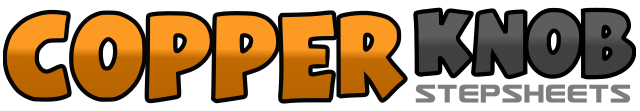 .......Count:64Wall:4Level:Easy Intermediate.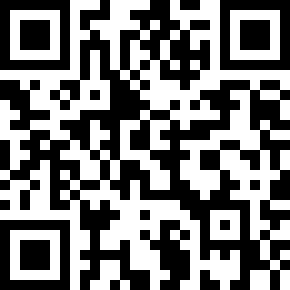 Choreographer:Ron Tate (UK) - September 2021Ron Tate (UK) - September 2021Ron Tate (UK) - September 2021Ron Tate (UK) - September 2021Ron Tate (UK) - September 2021.Music:Denim on Denim - Tebey : (CD: Tebey - Amazon Music & iTunes)Denim on Denim - Tebey : (CD: Tebey - Amazon Music & iTunes)Denim on Denim - Tebey : (CD: Tebey - Amazon Music & iTunes)Denim on Denim - Tebey : (CD: Tebey - Amazon Music & iTunes)Denim on Denim - Tebey : (CD: Tebey - Amazon Music & iTunes)........1 - 2STEP (R) to SIDE, STEP (L) next to (R)3 & 4STEP (R) to SIDE, STEP (L) next to (R), STEP (R) to SIDE5 & 6ROCK BACK (L), ROCK FORWARD (R), STEP (L) to SIDE7 & 8CROSS (R) behind (L), STEP (L) to SIDE, CROSS (R) over (L)1 & 2STEP (L) to SIDE, STEP (R) next to (L), STEP (L) to SIDE3 - 4ROCK BACK (R), ROCK FORWARD (L)5Make a ¼ TURN (R) stepping FORWARD (R) 3 o'clock6Make a ½ TURN (R) stepping BACK (L) 9 o'clock7 & 8SHUFFLE ½ TURN stepping (R L R) 3 o'clock1 - 2ROCK FORWARD (L), ROCK BACK (R)3 & 4STEP BACK (L), STEP (R) next to (L), STEP FORWARD (L)5 - 6ROCK FORWARD (R), ROCK BACK (L)7 & 8FULL SHUFFLE TURN (R) stepping (R L R) - or - COASTER (R L R)1 - 2ROCK FORWARD (L), ROCK BACK (R)3 & 4SHUFFLE ½ TURN (L) stepping (L R L) 9 o'clock5 & 6ROCK FORWARD (R), ROCK BACK (L), STEP (R) next to (L)7 & 8ROCK BACK (L), ROCK FORWARD (R), STEP (L) next to (R)1 - 2STEP (R) to SIDE, STEP (L) next to (R)3 & 4STEP FORWARD (R), STEP (L) next to (R), STEP FORWARD (R)5 - 6STEP (L) to SIDE, STEP (R) next to (L)7 & 8STEP FORWARD (L), STEP (R) next to (L), STEP FORWARD (L)1 - 2ROCK FORWARD (R), ROCK BACK (L)3 & 4SHUFFLE BACK ½ TURN (R) stepping (R L R) 3 o'clock5 & 6SHUFFLE BACK ½ TURN (R) stepping (L R L) 9 o'clock7 - 8ROCK BACK (R), ROCK FORWARD (L)1 - 2STEP (R) to SIDE, TOUCH (L) next to (R)3 & 4STEP (L) to SIDE, STEP (R) next to (L), STEP (L) to SIDE5 - 6Make a ½ TURN (L) stepping (R) to SIDE, TOUCH (L) next to (R) 3 o'clock7 & 8STEP (L) to SIDE, STEP (R) next to (L), STEP (L) to SIDE1 & 2CROSS (R) over (L), STEP (L) in place, STEP (R) slightly FORWARD3 & 4CROSS (L) over (R), STEP (R) in place, STEP (L) slightly FORWARD5 - 6STEP FORWARD (R), PIVOT ½ TURN (L) 9 o'clock7 - 8FULL TURN stepping (R) (L), - or - 2x WALKS FORWARD (R) (L)